Муниципальное бюджетное дошкольное образовательное учреждениедетский сад  №18 «Солнышко»Сценарий игры – развлечения «Чудесный мешочек лесного зайчика».Подготовила воспитатель:Платонова Елена Вячеславовнаг. Приморско-Ахтарск2020 годЦель:• Доставить детям радость.• Развивать их внимание, активизировать речь.• Активизировать игру малышей, развивать подражательные движения, закрепить название геометрических форм.Материал: Маска зайчика, мячики, корзинка, кубик, паровозик, морковка, друг зайчика.Ход игры-развлечения:Дети сидят на стульчиках.Раздается стук в дверь. Входит воспитатель в маске зайчика.Доброе утро! Улыбнись поскорее!И сегодня весь день, будет всем веселее!А чтобы улыбка, с лица не пропала,Танцуем сейчас, все до упада.Дети танцуют (под музыку «Зайка»)Зайка говорит, что принёс с собой чудесный мешочек, в котором много интересных игрушек.Спрашивает у детей, хотят ли они посмотреть, что же такое у него в чудесном мешочке. Дети по очереди достают игрушку зайка спрашивает, что достала Даша? Кубик!Правильно, кубик.А что можно построить из кубиков? (дети отвечают)Зайка читает стихотворение.Можно из кубиковБашню построить,Можно гаражДля машины устроитьЕсли из кубиковГорку собрать —Можно из шкафаВаренье достать!Что ещё лежит в мешочке, вы хотите ли узнать,Придется тогда загадку вам отгадать.Слушайте внимательно,Думайте старательно.Люди бьют его руками,Головою и ногами,Клюшкой по траве катают,В сетку и кольцо кидают,Вверх взлетает птицей вольнойИ ему совсем не больно.В лоб ударит, ты не плачь.Называется он… (Мяч)Зайка достаёт мячик жёлтого цвета из мешка, показывает его детям.Какого цвета мяч? (жёлтого)Какая форма у мяча? (Круглая, если дети не отвечают, зайка подсказывает)Игра «Весёлые мячики» (цветные мячики зайка разбрасывает по группе, дети собирают в корзинку).)А вот и вторая загадка у меня,Слушайте внимательно друзья.Ем я уголь, пью я воду,Как напьюсь — прибавлю ходу.Везу обоз на сто колесНазываюсь. (Паровоз)Игра «Паровозик» (дети берутся друг за друга и под музыку идут паровозиком)Ребята, что я люблю покушать?Правильно, морковку!Заяц достаёт из мешка морковку, показывает детям.А какую форму имеет морковка (треугольную)Игра накорми моего друга зайчика морковкой.Ой спасибо ребятки, и меня накормили и друга моего, мне пора уходить в лес, прощается и уходит.Приходит воспитатель, спрашивает, кто к ним приходил, с кем дети играли, что им зайчик принёс? Дети рассказывают.А я вам принесла вот что, показывает зонтик, дети рассматривают, на какую фигуру похож зонтик. Игра: «Солнышко и дождик».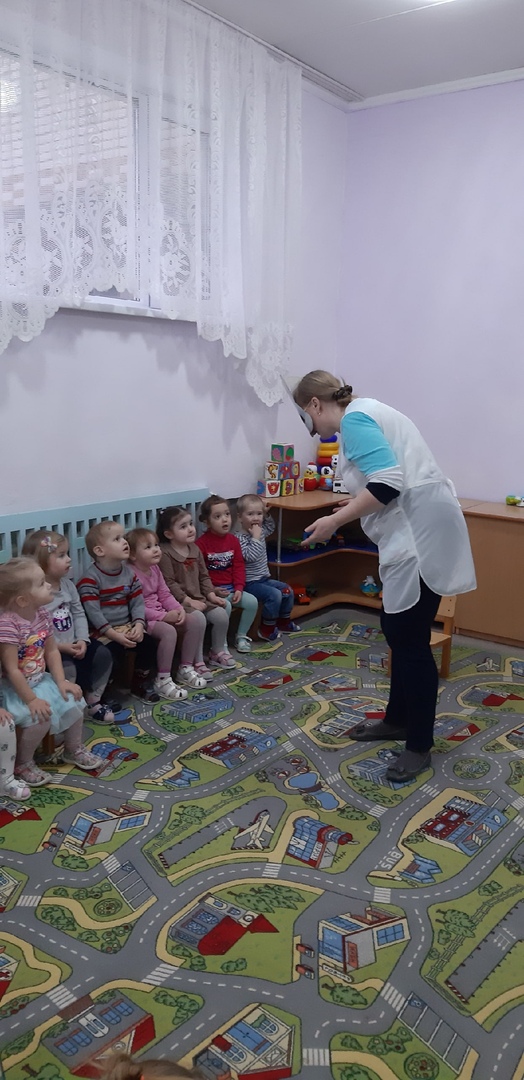 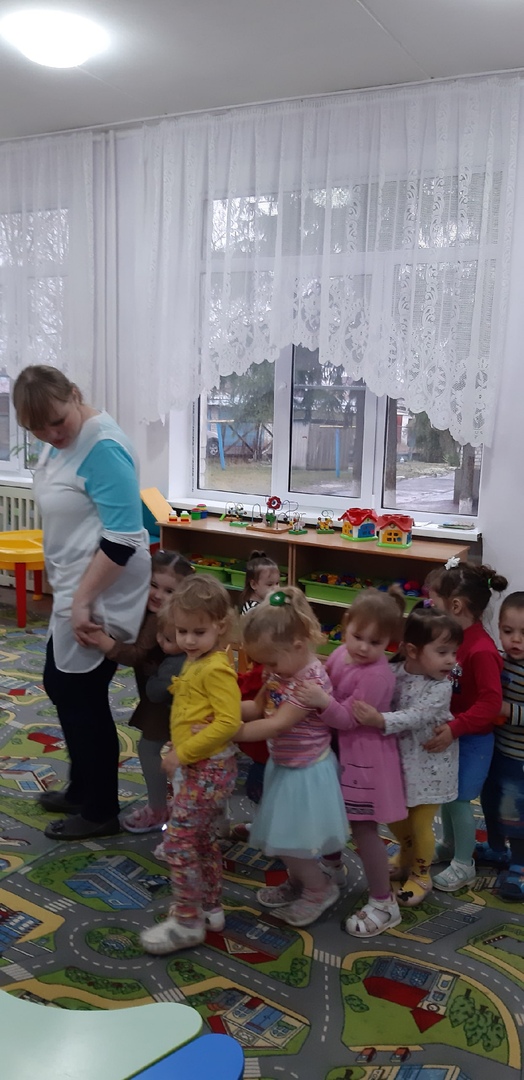 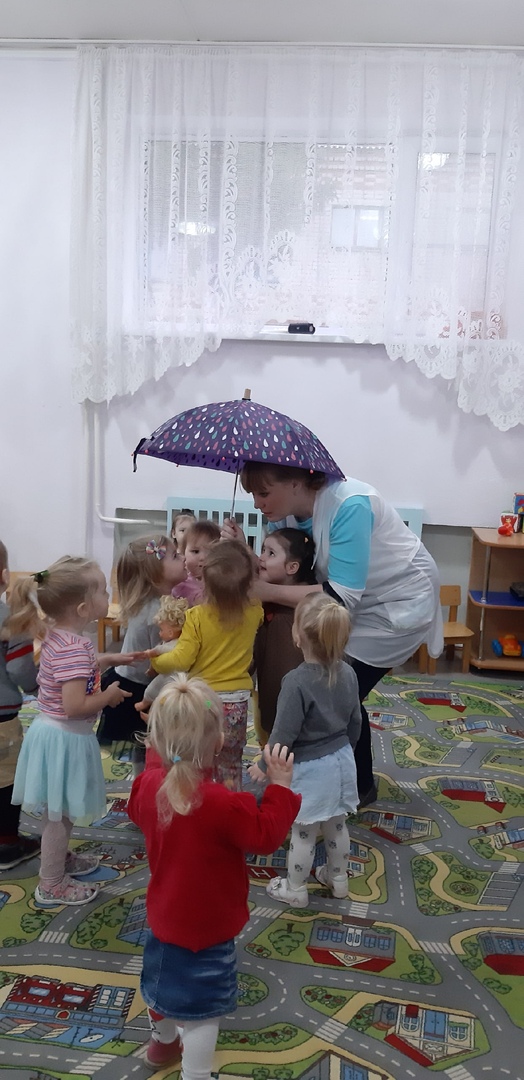 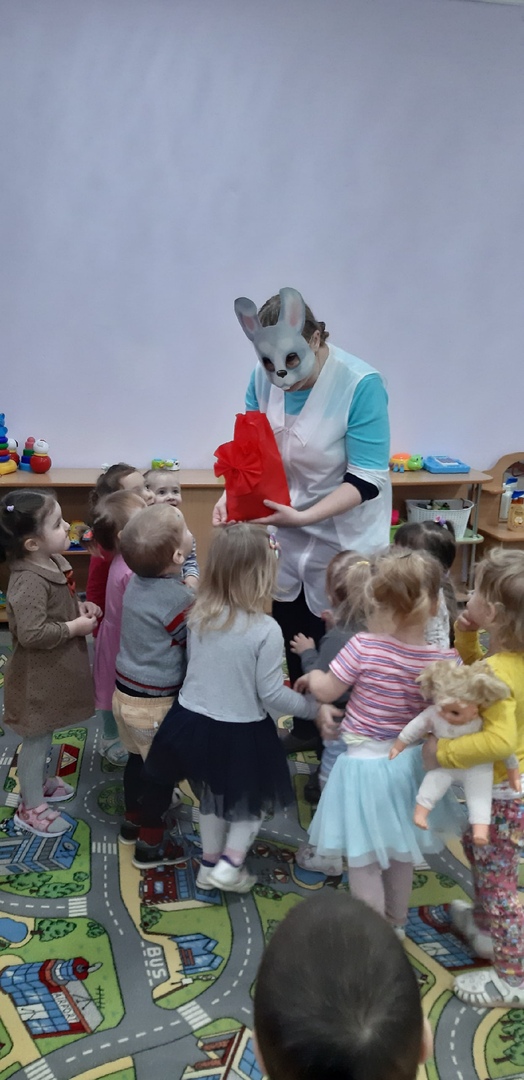 